Electromagnetic Spectrum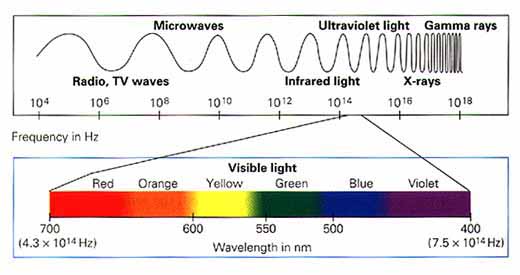 